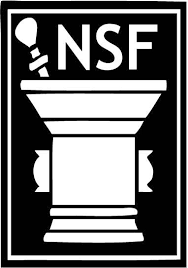 FAGDAG LEGEMIDLER TIL BARNFAGGRUPPEN FOR PUBLIKUMDato: 20.oktober 2023Tid: 08.30-16.00Sted: Rikshospitalet, OsloSeminarrom B2.U002Sognsvannsveien 20, Oslo, NorgeVedlagt finner dere programmet for dagen.Pris:Medlemmer: 2000,-Ikke-medlemmer: 2600,-Påmeldingsfrist: Onsdag 11.oktober Påmelding kan gjøres her.Dersom du har spørsmål om fagdagen eller spørsmål til foredragsholder kan disse sendes til margrete.kasbo@sykehusapotekene.noMed vennlig hilsenFaggruppen for publikumLaavanyaah Rajakumar, Margrete Kasbo, Elena Fedreheim og Eirik Hagen PROGRAM FAGDAG PUBLIKUMFREDAG 20.OKTOBER 202308.30 – 09.00		Registrering09.00 – 09.15	Velkommen	 09.15 – 10.15	Legemidler og administrering av legemidler til barnKari Christiane Fougner Bjerknes – klinisk farmasøyt - Sykehusapotekene i Oslo avd. farmasøytiske tjenester10.15 - 10.30 		P A U S E10.30 – 11.30	Søvnvansker hos barn og behandling	Karoline Lode-Kolz – overlege/stipendiat – Stavanger Universitetssykehus11.30 – 12.15	Epilepsi hos barn  Cecilie Johannessen Landmark, professor og farmasøyt - Spesialsykehuset for epilepsi (SSE) 12.15 – 13.00		L U N S J13.00 – 14.00	Praktisk bruk av Kunnskapsbasert oppslagsverk om barns legemidler (KOBLE)Cathrine Kjeldby Høie– klinisk farmasøyt – Sykehusapotekene i Oslo avd. farmasøytiske tjenester	 14.00 – 14.15		P A U S E14.15 – 15.00	Løvemammaene			Representant 15.00 – 15.30		Caser	15.30 – 16.00		Gjennomgang av caser og oppsummering av dagen	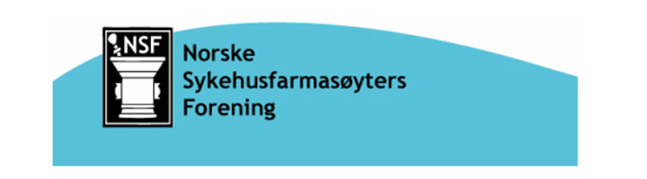 